11. Gene Expression (transcription & translation) homework questionsName and date submitted (3 pts): Using this handout as a TEMPLATE, create space in between questions below and write or type your answers. Turn in your completed work as an email attachment. Refer to the chapter, and do Internet research as needed. (20 questions, 100 points possible)Table: the following table shows how each mRNA codon is translated into an amino acid in a growing polypeptide (protein molecule)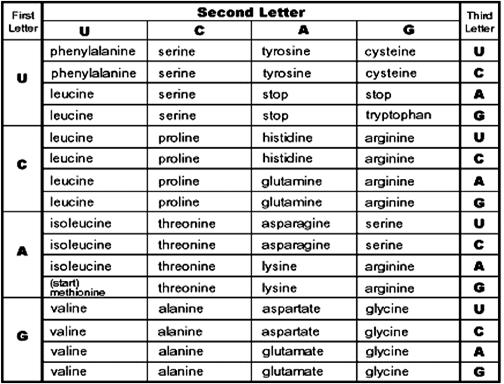 What is the ‘central dogma’ or central idea about molecular biology?The template strand of DNA makes complementary DNA, which then codes for proteinsmRNA makes tRNA, which moves to the ribosomesDNA makes mRNA; mRNA gets translated into proteinsCodons get transcripted into proteins, which build the cellCodons areSequences of polypeptidesSequences of four nucleotides on mRNASequences of three amino acidsSequences of three nucleotides on mRNAAmino acids are transported to the ribosome bymRNAtRNArRNAmtDNAThe formation of polypeptide chains is calledTranslationTranscriptionReplicationTransformationTrue or False: Proteins are used primarily for growth and repair, not as energy sources. Transcribe and translate the following DNA sequence. In other words, list the bases that would result in the corresponding mRNA molecule, and then give the string of 6 amino acids produced by this portion of code. 3’ ATGGCCGGTTATTAAGCA 5’List the three types of RNA. Describe each and give its function.What are exons?What are introns? Indicate where the following processes take place: the nucleus, the cytoplasm, or on a ribosome. Transcription of a DNA moleculeReading of a mRNA moleculeLining up of a codon and an anticodonReplication of a DNA moleculeAttachment of two amino acid moleculesAttachment of an mRNA molecule to a ribosomeAttachment of an amino acid to a tRNA moleculeWhat are start codons and stop codons?The following is a sequence of bases on an mRNA molecule. AUGUUCGUUAACGACCAAAUUUAADetermine the sequence of amino acids in the section of a protein for which this mRNA would code. Other than the nucleus, where is DNA located in eukaryotic cells? California Standards Test questions:A strand of mRNA containing the repeating sequence AAGAAGAAGAAG could code for which of the following amino acid sequences?lys-arg-glu-lysser-ser-glu-glulys-arg-lys-arglys-lys-lys-lys5’ ATCAGCGCTGGC 3’The above sequence of DNA is part of a gene. How many amino acids are coded for by this segment?481220A scientist puts nucleotide chains of UUUUUU in a test tube under conditions allowing protein synthesis. Soon the test tube is full of polypeptide chains composed of only the amino acid phenylalanine. What does this experiment indicate? The amino acid phenylalanine is composed of uracil.UUU codes for the amino acid phenylalanine.Protein synthesis doesn’t work easily in test tubes.Most proteins contain only one type of amino acid. One human disease is caused by a change in one codon in a gene from GAA to GUA. This disease is the result ofA mutationA meiosis errorCrossing overPolyploidyAlthough there are only about 20 amino acids, many thousands of different types of proteins exist because theSize of a given single amino acid can varyChemical composition of a given single amino acid can varySequence and number of amino acids is differentSame amino acid can have many different propertiesThe clear protein of an egg white becomes opaque and firm when cooked because the heatMutates the DNATurns the protein into carbohydratesStops protein formationDenatures the protein structureA DNA base sequence is shown below:ACAGTGCHow would the base sequence be coded on mRNA?TGTCACGGUGACAUUGUCACGCACUGUA